Инструктажи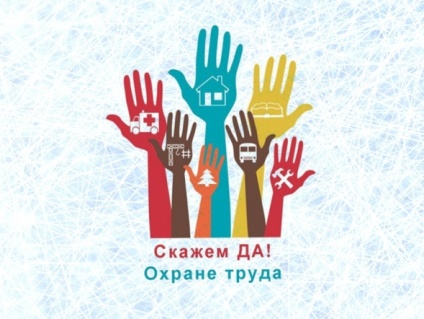 по охране трудаВсе виды инструктажей следует считать элементами учебы. При инструктаже особое внимание надо уделять рабочим со стажем до 1 года, а также опытным рабочим с большим стажем. Эти категории рабочих наиболее подвержены травматизму. В первом случае — из-за неопытности, во втором — из-за чрезмерной самоуверенности. Разбор несчастных случаев, проработка приказов есть также своеобразная форма обучения. По характеру и времени проведения инструктажи подразделяют на:1) вводный;
2) первичный на рабочем месте;
3) повторный;
4) внеплановый;
5) целевой.Вводный инструктаж и первичный на рабочем месте проводятся по утвержденным программам.Вводный инструктажВводный инструктаж по безопасности труда проводит специалист по охране труда или лицо, на которое возложены эти обязанности, со всеми вновь принимаемыми на работу не зависимо от их образования, стажа работы по данной профессии или должности, с временными работниками, командированными, учащимися и студентами, прибывшими на производственное обучение или практику, а также учащимися в учебных заведениях. О проведении вводного инструктажа делают запись в журнале регистрации вводного инструктажа с обязательной подписью инструктируемого и инструктирующего, а также в документе о приеме на работу или контрольном листе. Проведение вводного инструктажа с учащимися регистрируют в журнале учета учебной работы.Первичный инструктажПервичный инструктаж по охране труда на рабочем месте до начала производственной деятельности проводит непосредственный руководитель работ по инструкциям по охране труда, разработанным для отдельных профессий или видов работ:— со всеми работниками, вновь принятыми в организацию, и переводимыми из одного подразделения в другое;
— с работниками, выполняющими новую для них работу, командированными, временными работниками;
— со строителями, выполняющими строительно-монтажные работы на территории действующей организации;
— со студентами и учащимися, прибывшими на производственное обучение или практику перед выполнением новых видов работ, а также перед изучением каждой новой темы при проведении практических занятий в учебных лабораториях, классах, мастерских, участках.Лица, которые не связаны с обслуживанием, испытанием, наладкой и ремонтом оборудования, использованием инструмента, хранением и применением сырья и материалов, первичный инструктаж не проходят.Перечень профессий и должностных работников, освобожденных от первичного инструктажа на рабочем месте, утверждает руководитель организации по согласованию с профсоюзным комитетом и службой охраны труда. Все работники, в том числе выпускники профтехучилищ, после первичного инструктажа на рабочем месте должны в течение первых 2 — 14 смен (в зависимости от характера работы, квалификации работника) пройти стажировку по безопасным методам и приемам труда на рабочем месте под руководством лиц, назначенных приказом (распоряжением) по предприятию (подразделению, цеху, участку и т.п.). Ученики и практиканты прикрепляются к квалифицированным специалистам на время практики.Повторный инструктажПовторный инструктаж проходят все работающие, за исключением лиц, освобожденных от первичного инструктажа на рабочем месте, не зависимо от их квалификации, образования и стажа работы не реже чем через 6 месяцев. Его проводят с целью проверки знаний правил и инструкций по охране труда, а также с целью повышения знаний индивидуально или с группой работников одной профессии, бригады по программе инструктажа на рабочем месте. По согласованию с соответствующими органами государственного надзора для некоторых категорий работников может быть установлен более продолжительный (до 1 года) срок прохождения повторного инструктажа.Повторный инструктаж проводится по программам первичного инструктажа на рабочем месте.Внеплановый инструктажВнеплановый инструктаж проводится:• при введении в действие новых или переработанных стандартов, правил, инструкций по охране труда, а также изменений к ним;
• при изменении, технологического процесса, замене или модернизации оборудования, приспособлений и инструмента, исходного сырья, материалов и других факторов, влияющих на безопасность труда;
• при нарушении работающими и учащимися требований безопасности труда, которые могут привести или привели к травме, аварии, взрыву или пожару, отравлению;
• по требованию органов надзора;
• при перерывах в работе — для работ, к которым предъявляются дополнительные (повышенные) требования безопасности труда, более чем 30 календарных дней, а для остальных работ — более двух месяцев.Внеплановый инструктаж проводят индивидуально или с группой работников одной профессии. Объем и содержание инструктажа определяют в каждом конкретном случае в зависимости от причин или обстоятельств, вызвавших необходимость его проведения. Внеплановый инструктаж отмечается в журнале регистрации инструктажа на рабочем месте с указанием причин его проведения.Внеплановый инструктаж проводит непосредственно руководитель работ (преподаватель, мастер).Целевой инструктажЦелевой инструктаж проводится:
• при выполнении разовых работ, не связанных с прямыми обязанностями работника по специальности (погрузка, выгрузка, уборка территории, разовые работы вне предприятия, цеха и т.п.);
• при ликвидации последствий аварии, стихийных бедствий, производстве работ, на которые оформляется наряд-допуск, разрешение и другие документы.Целевой инструктаж проводится непосредственно руководителем работ и фиксируется в журнале инструктажей и необходимых случаях — в наряде-допуске.Примерный перечень основных вопросов вводного инструктажа1. Общие сведения о предприятии, организации, характерные особенности производства.2. Основные положения законодательства об охране труда.2.1. Трудовой договор, рабочее время и время отдыха, охрана труда женщин и лиц моложе 18 лет. Льготы и компенсации.2.2. Правила внутреннего трудового распорядка организации, ответственность за нарушение правил.2.3. Организация работы по охране труда в организации. Ведомственный, государственный надзор и общественный контроль за состоянием охраны труда.3. Общие правила поведения работающих на территории предприятия, в производственных и вспомогательных помещениях. Расположение основных цехов, служб, вспомогательных помещений.4. Основные опасные и вредные производственные факторы, характерные для данного производства. Методы и средства предупреждения несчастных случаев и профессиональных заболеваний: средства коллективной защиты, плакаты, знаки безопасности, сигнализация. Основные требования по предупреждению электротравматизма.5. Основные требования производственной санитарии и личной гигиены.6. Средства индивидуальной защиты (СИЗ). Порядок и нормы выдачи СИЗ, сроки носки.7. Обстоятельства и причины отдельных характерных несчастных случаев, аварий, пожаров, происшедших на предприятии и других аналогичных производствах из-за нарушения требований безопасности.8. Порядок расследования и оформления несчастных случаев и профессиональных заболеваний.9. Пожарная безопасность. Способы и средства предотвращения пожаров, взрывов, аварий. Действия персонала при их возникновении.10. Первая помощь пострадавшим. Действия работающих при возникновении несчастного случая на участке, в цехе.Примерный перечень основных вопросов первичного инструктажа на рабочем месте1. Общие сведения о технологическом процессе и оборудовании на данном рабочем, производственном участке, в цехе. Основные опасные и вредные производственные факторы, возникающие при данном технологическом процессе.2. Безопасная организация и содержание рабочего места.3. Опасные зоны машины, механизма, прибора. Средства безопасности оборудования: предохранительные, тормозные устройства и ограждения, системы блокировки и сигнализации, знаки безопасности.4. Порядок подготовки к работе (проверка исправности оборудования, пусковых приборов, инструмента и приспособлений, блокировок, заземления и других средств защиты).5. Безопасные приемы и методы работы. Действия при возникновении опасной ситуации.6. Средства индивидуальной защиты на данном рабочем месте и средства пользования ими.7. Схема безопасного передвижения работающих на территории участка, цеха.8. Внутрицеховые транспортные и грузоподъемные средства и механизмы.9. Характерные причины аварий, взрывов, пожаров, случаев производственных травм.10. Меры предупреждения аварий, взрывов, пожаров. Обязанность и действия при аварии, взрыве, пожаре. Способы применения имеющихся на участке средств пожаротушения, противоаварийной защиты и сигнализации, места их расположения.Горячая линия по вопросам охраны труда:(3852) 66-50-42(3852) 66-50-40Электронная почта:trudohr@depalt.alt.ru